An alle Ostereistedter/innen und Interessierte! Einladung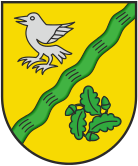 zur 2. Informationsveranstaltung zum 47. Kreiswettbewerb unter dem Motto                      „Unser Dorf hat Zukunft“.am: Montag, 15. April 2024um: 19:30 Uhrim FachwerkhausZur Vorbereitung des Wettbewerbs „Unser Dorf hat Zukunft“ möchten wir die ersten Planungsergebnisse, Ideen und unser Leitbild für Ostereistedt vorstellen.Wir benötigen jetzt Eure Mithilfe, damit wir gemeinsam in die Umsetzung starten und unser Dorf bei der Schlussbereisung am 14.08.2024 gut präsentieren können.Wir freuen uns über Eure Teilnahme!Die SteuerungsgruppeChristian Bäron, Anne Kierath, Dominik Martens, Carina Pape, Silke Kriete, Antje Koetting, Lukas Ringen, Joachim Martens, Ulrike Ringen